В соответствии с Федеральным законом от 20 июля 2010 года №210-ФЗ «Об организации предоставления государственных и муниципальных услуг», Федеральным законом от 29 декабря 2017 года №479-ФЗ «О внесении изменений в Федеральный закон «Об организации предоставления государственных и муниципальных услуг» в части закрепления возможности предоставления в многофункциональных центрах предоставления государственных и муниципальных услуг нескольких государственных (муниципальных) услуг посредством подачи заявителем единого заявления»     п о с т а н о в л я ю:Утвердить перечень муниципальных услуг, предоставление которых посредством комплексного запроса не осуществляется, согласно приложению.2.Общему отделу администрации Подгорненского сельского поселения Отрадненского района (Аизарова) обнародовать настоящее постановление в установленном порядке и разместить его на официальном сайте администрации Подгорненского сельского поселения Отрадненского района в сети Интернет..3.Контроль за выполнением настоящего постановления оставляю за собой.5.Постановление вступает в силу со дня его официального обнародования. Глава Подгорненского сельского поселения Отрадненского района                                                          А.Ю. Леднёв ______________________________________________________________________                            Проект подготовлен и внесен:Начальником общего отдела                                                         Т.А. Ахизарова  ПРИЛОЖЕНИЕк постановлению администрации Подгорненского сельского поселения Отрадненского районаот19.07.2018 г. № 55ПЕРЕЧЕНЬ	муниципальных услуг, предоставление которых посредством комплексного запроса не осуществляетсяНачальник общего  администрации Подгорненского сельского поселения Отрадненского района                                    Т.А. Ахизарова Приложение № 3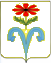 АДМИНИСТРАЦИЯ ПОДГОРНЕНСКОГО СЕЛЬСКОГО ПОСЕЛЕНИЯ ОТРАДНЕНСКОГО РАЙОНА ПОСТАНОВЛЕНИЕот 19.07.2018 г	               № 55
ст.ПодгорнаяОб утверждении перечня муниципальных услуг, предоставление которых посредством комплексного запроса не осуществляется№ п\п Наименование муниципальной услуги1Предоставление выписки из реестра муниципального имущества2Предоставление муниципального имущества в аренду или безвозмездное пользование без проведения торгов3Выдача специального разрешения  на движение по автомобильным дорогам местного значения  тяжеловесного и (или) крупногабаритного транспортного средства4Выдача разрешения на право организации розничного рынка5Выдача разрешений на вступление в брак лицам, достигшим возраста шестнадцати лет6Уведомительная регистрация трудового договора с работодателем физическим лицом, не являющимся индивидуальным предпринимателем7Предоставление копий правовых актов администрации муниципального образования8Предоставление выписки из похозяйственной книги9Выдача порубочного билета на территории муниципального образования10Выдача разрешения (ордера) на проведение земляных работ на территории общего пользования11Присвоение, изменение и аннулирование адресов